RIJEČ REČENICA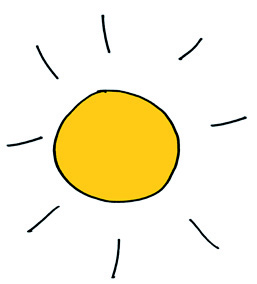 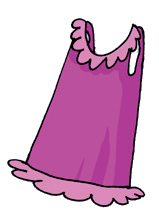 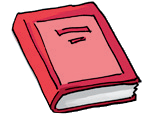 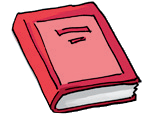 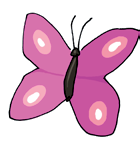 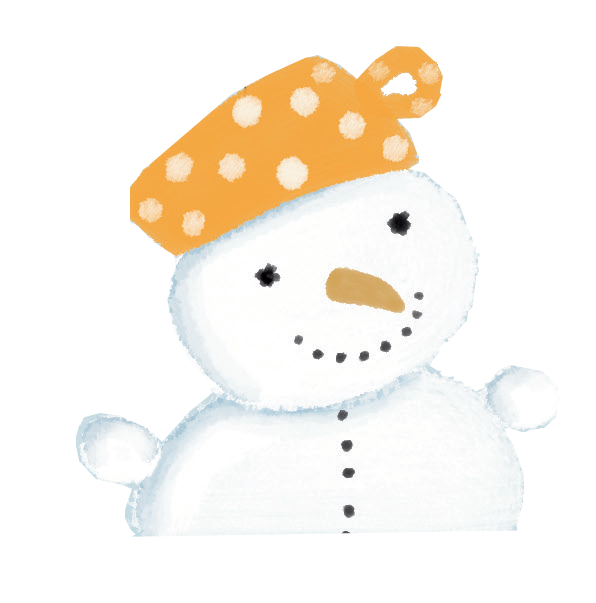 ________________________________________________________________SLOŽI RIJEČI:NAPIŠI REČENICE:POREDAJ RIJEČI U REČENICI:SU TORBI KNJIGE U.	LOPTOM IGRA SE DJEČAK.	MOJA LOPTA GDJE JE?PEČE KOLAČ S JAGODAMA BAKA.	BOMBONE VOLI JESTI MARKO.